Exodus Homes * Exodus Works    P.O. Box 3311 Hickory, N.C. 28603828-324-2390 Office 324-7983 FAXwww.exodushomes.org     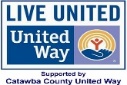 To Whom It May Concern:Thank you for your referral and interest in our program.  Please complete the prescreening checklist below before submitting your referral. STOP HERE IF YOU ANSWERED ‘NO’ TO ANY OF THE ABOVE QUESTIONS. If you answered ‘no’, your client does not meet criteria for placement at Exodus Homes.  In order for your client’s application to be complete there are several things we need from you.Please include a verification of homelessness in letter or paragraph form, on agency letterhead, stating that the applicant is either homeless or has no resources that would support his/her recovery. Also, please remember that we do not accept anyone under 26 years old.  We, also, do not accept any sex offenders.  Applicants should be able to self-administer medication and should be physically able to take care of themselves. We also need any medical and psychological assessments of the applicant. Please include the discharge date on all applications. We realize that you have a quick turnaround for helping people apply for supportive housing programs when they leave prisons, jails, or treatment centers, and we need time on our end to see if they meet our criteria. Please give our application to new admissions on the first day with you so they can apply as soon as possible. If they have access to a computer, they can read about our program at exodushomes.org. If you need more brochures about our program or applications, please let us know and we will mail them to you. Exodus Homes has many applicants, so time is of the essence.  If your applicant will need placement within a matter of days, you might want to call 828-324-4870 first to see if we have any openings before taking the time to fill out the application. The sooner we receive this information the faster we can process the application. You can either mail this application back to P.O. Box 3311, Hickory, NC 28603 or FAX it to 828-324-7983. Please allow 72 hours for the application process.  
  Thank you for your cooperation.Exodus Homes * Exodus Works    P.O. Box 3311 Hickory, N.C. 28603828-324-2390 Office 324-7983 FAXwww.exodushomes.org     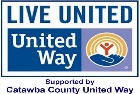    RESIDENT APPLICATION	REFERRING AGENCY/PRISON: __________________________________ ADMISSION DATE: ____________ 	OPUS #:_____________		COUNSELOR/CASEWORKER: ___________________________________ RELEASE DATE: ______________NAME:_____________________________________	ADDRESS:________________________________________________________CITY: _____________________________STATE____________________ZIP CODE______________TELEPHONE:  HOME___________________________WORK_________________________AGE: _______BIRTHDATE: ____________SEX:______RACE________RELIGION:_____________MARITAL STATUS: _____________________________ MAIDEN NAME: ___________________			(If married give spouse name)OCCUPATION: ____________________________________SSN: __________________ABLE BODIED____   or  DISABLED_____ AMOUNT OF DISABILITY___________________DO YOU HAVE MEDICAID? _______________________	U.S. VETERAN: yes____ no____ IF YES, WHAT BRANCH_______________________HONORABLE DISCHARGE: _______	DISHONORABLE DISCHARGE: ____________HAVE YOU EVER BEEN A RESIDENT OF CATAWBA, BURKE, ALEXANDER OR CALDWELL COUNTIES?   yes____   no____HAVE YOU EVER BEEN HOMELESS?    yes____ no____  IF SO, HOW MANY TIMES?  ________WHAT LOCATIONS:_______________________________________________________________________LEGAL:HAVE YOU EVER BEEN CONVICTED OF A CRIME?  yes ____ no____ HAVE YOU EVER BEEN CONVICTED OF A SEXUAL OFFENSE?  yes____ no____   IF SO, PLEASE LIST WHERE:_______________________PAROLE OR PROBATION OFFICER:___________________________________________________  PHONE:______________________SOCIAL WORKER:_______________________________________________________  PHONE: _______________________MEDICAL HISTORY:SUBSTANCE ABUSE ADMISSION ASSESSMENTREASON FOR APPLYING TO EXODUS HOUSE: ______________________________________________________________________________________________________________________________________________________________________________________________________________________
______________________________________________________________________________________________________________________________________________________________________________________________________________________MENTAL HEALTH HISTORY:
HAVE YOU EVER BEEN INVOLVED WITH MENTAL HEALTH?  yes____ no____  HOW LONG WAS YOUR INVOLVEMENT? WHAT YEAR(S)?___________________________________________WHAT WAS THE DIAGNOSIS?____________________________________________________________________________________WHAT MEDICATIONS, IF ANY, WERE ADMINISTERED? ____________________________________________________________________________________________________________________________________________________________________________ARE YOU CURRENTLY TAKING ANY MEDICATIONS:  yes____ no____ IF SO, NAME AND DOSAGE:   ______________________________________________________________________________________________________________________________________________________________________________________________________________________WE NEED YOU TO BRING ENOUGH MEDICATION WITH YOU WHEN YOU COME TO LAST UNTIL YOU CAN GET RE-FILLS HERE, WHICH WILL BE 3-4 WEEKS. WILL THIS BE A PROBLEM? PLEASE DESCRIBE:____________________________________________________________________________________________________________Have you had a COVID vaccine? yes__ no__ If so, do you have your vaccine card? yes___ no____a covid vaccine is a requirement for admission. if you do not have one, we will take you to get one if you’re willing to get one. are you willing to get a vaccine if you don’t have one? yes___ no___WE CANNOT ACCEPT APPLICANTS TAKING BENZODIAZEPINES OR OPIATES. THESE MEDICATIONS ARE HIGHLY ADDICTIVE AND THE POTENTIAL FOR ABUSE EXISTS.  THE RESIDENTS SELF-ADMINISTER THEIR OWN MEDICATION.  WE FEEL THESE MEDICATIONS ACTUALLY PROLONG A PERSON’S ADDICTION.MENTAL STATUS:  (To be filled out by counselor or caregiver) (CHECK AND DESCRIBE)DESCRIPTIONS:  (To be filled out by counselor or caregiver)____________________________________________________________________________________________________________________________________________________________________________________________________________________________________________________________________________________________________________________________________MISCELLANEOUS:HAVE YOU EVER BEEN A VICTIM OF DOMESTIC VIOLENCE?  yes____ no ____	  IF YES, PLEASE DESCRIBE: ___________________________________________________________________________________________________________________________________________________________________________________________________TRAUMA, INCLUDING HEAD, PHYICAL/SEXUAL ABUSE:  □ YES □ NO  IF YES, PLEASE EXPLAIN:_____________________________________________________________________________________________________________________________________________ALLERGIES TO ENVIRONMENT, FOOD, OR MEDICATION: yes____ no____ IF YES, PLEASE EXPLAIN: ________________________________________________________________________________________________________________________________________WILL YOU HAVE YOUR ADMISSION FEES?   yes ____ no____ HOW MUCH WILL YOU BRING? _____________________DO YOU HAVE A VALID NC DRIVERS LICENSE?  yes ____ no____IF YES, WHAT IS LICENSE NUMBER? _________________DO YOU HAVE A PICTURE ID?   yes____ no____IF YES, WHAT IS YOUR ID NUMBER? _______________DO YOU HAVE FUTURE APPOINTMENTS (i.e. DOCTOR’S, DENTIST, SOCIAL SERVICES) AND/OR COURT DATES?  IF YES, PLEASE EXPLAIN:_________________________________________________________________________________________________________________________________________________________________________________________________________________DO YOU HAVE TRANSPORTATION TO AND FROM THESE APPOINTMENTS? yes____ no____OUT OF TOWN APPOINTMENTS WILL BE YOUR RESPONSIBILITY IN MOST CASES. APPLICATION IS NOT COMPLETE UNTIL WE RECEIVE A STATEMENT FROM THE REFERRAL SOURCE STATING THAT THE APPLICANT IS EITHER HOMELESS OR LACKS THE NECESSARY RESOURCES FOR A RECOVERY LIFESTYLE.  PLEASE REFER TO THE AREA/PARAGRAPH CHECKED AND RESPOND ON FACILITY LETTERHEAD.  APPLICANTS WILL NOT BE ADMITTED WITHOUT THIS DOCUMENT.I UNDERSTAND THAT BY COMPLETING THIS APPLICATION, IT ONLY STARTS THE ADMISSIONS PROCESS.  I AGREE TO CONTACT EXODUS HOMES WITHIN ONE (1) WEEK, AFTER SUBMITTING THIS APPLICATION, TO SET A DATE FOR THE ADMISSION INTERVIEW, EITHER BY PHONE OR IN PERSON.SIGNED:_____________________________________________________DATE:________________PRINT OR TYPE NAME:______________________________________________________________COMPLETED BY:  _____________________________________________ DATE: _________________DIAGNOSTIC IMPRESSION:  (DSM-IV)________________________________________________________________________________________________________________________________________________________________________________________________________________________SIGNATURE OF QUALIFIED, LICENSED, PROFESSIONAL:NAME:  ___________________________________POSITION:  ________________________________DATE:  ____________________________________INFORMATION FOR EMPLOYMENTPERSONAL INFORMATIONName_______________________________________________  SSN ____-___-_____Are you prevented from lawfully becoming employed in this country because of visa or immigration status?   ________EMPLOYMENT DESIRED	Position desired __________________________________  Do you have experience in this field?  yes___  no_____  If yes how many years?  _____May we inquire from your previous employer concerning job performance? yes___  no_____EDUCATION	Name and Location	         No. of years attended	        Did you graduated?			High School 	_________________________	    _____________		___________College		_________________________	    _____________		___________Trade, BusinessOr Corres. Sch.     _________________________	    _____________ 		___________FORMER EMPLOYERSDATES	NAME & ADDRESS	SALARY		POSITION	REASON FOR 									   	     LEAVING__________	____________________	________	__________	_________________________	____________________	________	__________	_______________Which of these jobs did you like best? ___________________________________________________What did you like most about this job?  __________________________________________________REFERENCESGive the names of three persons not related to you, whom you have known at least one year.                    Name					Address			Years Acquainted			 1.______________________________________________________________________________________________2.______________________________________________________________________________________________3.____________________________________________________________________________________________Preliminary CriteriaYesNoIs the applicant above the age of 26?Is the applicant free of prescription narcotics, including Benzodiazepines?Is the applicant able bodied?Is the applicant free of any sex charge convictions?Children’s NameAgeWho has custody?NOTIFY IN CASE OF EMERGENCY:PHONERELATIONSHIPConvictionIncarceration?If so, where?If so, When?Yes_____  No_____Yes_____  No_____Yes_____  No_____MEDICAL CONDITIONYESNOCommentsDiabetesHigh Blood PressureHeart DiseaseStrokeSeizureLiver or Kidney DiseaseThyroid or HormonalCancerInfectious Disease (TB, AIDS, HEP C, HIV, etc)SUBSTANCEROUTEFREQUENCY WHEN USINGAGE WITHDRAWAL SYMTOMS/SPECIFYAlcoholCrack/CocaineMarijuanaHeroinMethadoneOpiatesPCPHallucinogensAmphetamines/MethBenzodiazepinesBarbituratesInhalantsOther:DANGER TO SELFDANGER TO OTHERSATTITUDEEMOTIONAL STATETHOUGHT FORMTHOUGHT CONTENTNoneThreats of SuicidePlan for SuicidePreoccupation with DeathSuicide AttemptsInability to Care for SelfNoneThreats to Harm OthersPlan to Harm OthersAttempts to Harm OthersCooperativeUncooperativeReservedSarcasticSuspiciousGuardedHostileGoodSadDepressedEuphoricFeeling HopelessFeeling HelplessNormalUnable to AccessIdeas of ReferenceDelusionalHallucinationsNormalTangentialLoose AssociationSlowness in ThoughtIncoherentConfusedFlight of IdeasPreservationOther